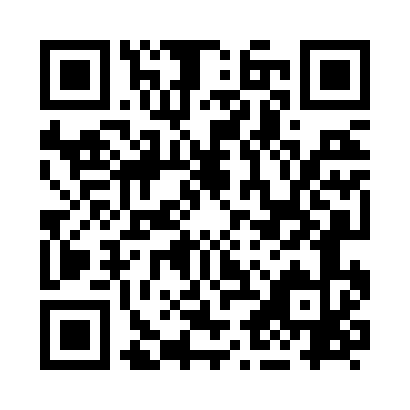 Prayer times for Egham, Surrey, UKMon 1 Jul 2024 - Wed 31 Jul 2024High Latitude Method: Angle Based RulePrayer Calculation Method: Islamic Society of North AmericaAsar Calculation Method: HanafiPrayer times provided by https://www.salahtimes.comDateDayFajrSunriseDhuhrAsrMaghribIsha1Mon2:584:501:066:429:2211:142Tue2:594:511:066:429:2211:143Wed2:594:521:076:429:2111:144Thu3:004:531:076:429:2111:145Fri3:004:531:076:429:2011:146Sat3:014:541:076:419:2011:137Sun3:014:551:076:419:1911:138Mon3:024:561:076:419:1811:139Tue3:024:571:086:419:1811:1310Wed3:034:581:086:409:1711:1211Thu3:034:591:086:409:1611:1212Fri3:045:001:086:399:1511:1113Sat3:055:011:086:399:1411:1114Sun3:055:031:086:399:1311:1115Mon3:065:041:086:389:1211:1016Tue3:075:051:086:379:1111:1017Wed3:075:061:086:379:1011:0918Thu3:085:071:096:369:0911:0919Fri3:095:091:096:369:0811:0820Sat3:095:101:096:359:0711:0821Sun3:105:111:096:349:0511:0722Mon3:115:131:096:349:0411:0623Tue3:115:141:096:339:0311:0624Wed3:125:151:096:329:0111:0525Thu3:135:171:096:319:0011:0426Fri3:135:181:096:318:5911:0427Sat3:145:201:096:308:5711:0328Sun3:155:211:096:298:5611:0229Mon3:155:231:096:288:5411:0130Tue3:165:241:096:278:5311:0031Wed3:175:261:096:268:5110:59